Église St Joseph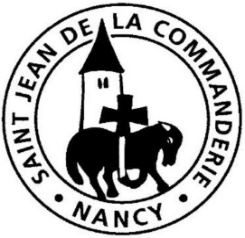 17 octobre 202129ème dimanche du Temps ordinaire  B« Je suis venu pour servir »Nous n’avons jamais fini de découvrir Dieu. De jour en jour, sa parole nous révèle son amour pour tous les hommes, amour qui a pris chair en son Fils Jésus. Le Fils de Dieu s’est fait pour nous Serviteur du Père, grand prêtre par excellence pour notre salut. Cette souffrance librement consentie et offerte, le Christ nous la propose comme chemin de vie, non par masochisme notre confiance mais pour connaître, au contraire, la joie du service, le bonheur d’aimer. Mettons notre confiance dans le Seigneur, il est notre espérance, il est notre vie.CHANT D’ENTREEUn homme au cœur de feu Un homme au cœur de feuQui est venu du Père et qui retourne à lui,
Jésus, le Premier Né,
Un homme au cœur de feu
Nous invite à le suivre en son retournement,
Jusqu'à renaître au jour irradiant de Pâque.
Jésus, le Premier-Né, nous invite à le suivre…Pour la gloire de Dieu et sa haute louange,Pour la gloire de Dieu et le salut du monde ! Un homme épris de Dieu,
Le Fils obéissant jusqu'à mourir en croix,
Jésus, le Bien-Aimé,
Un homme épris de Dieu
Nous invite à le suivre en son abaissement,
À marcher au chemin orienté vers Pâque.
Jésus, le Bien-Aimé, nous invite à le suivre…1ère Lecture : Is 53, 10-11Dieu n’envoie pas la souffrance mais celle-ci, vécue dans la foi et dans l’amour, peut devenir source de pardon et de vie. Écoutons le portrait du « Serviteur souffrant » à travers lequel nous reconnaissons Jésus au cours de sa Passion.Psaume 32Seigneur, ton amour soit sur nous comme notre espoir est en toi !Chantre		Oui, elle est droite, la parole du Seigneur ;			Il est fidèle en tout ce qu’il fait.				Il aime le bon droit et la justice ;			La terre est remplie de son amour.Assemblée		Dieu veille sur ceux qui le craignent,			Qui mettent leur espoir dans son amour,			Pour les délivrer de la mort,			Les garder en vie aux jours de famine.	Tous			Nous attendons notre vie du Seigneur :			Il est pour nous un appui, un bouclier.			Que ton amour, Seigneur, soit sur nous			Comme notre espoir est en toi 	!2ème Lecture : He 4, 14-16Après avoir noté que le Christ est le grand prêtre pa excellence, l’auteur de l’épître aux Hébreux nous invite à marcher sous sa conduite : c’est lui qui nous mène au Père.Évangile : Mc 10, 35-45Alléluia. Alléluia.	Le Fils de l’Homme est venu pour servir	Et donner sa vie en rançon pour la multitude.Alléluia.PRIERE DES FIDELESTournons-nous vers Dieu notre Père et adressons-lui avec confiance nos prières pour nos frères du monde entier, tout particulièrement pour les victimes des crimes sexuels perpétrés par des prêtres et religieux.Seigneur, vois ton Église qui a reçu mission d’annoncer la Bonne Nouvelle. Que les paroles et les actes de ceux qui la représentent révèlent à tous le service du frère à la manière de Jésus. Nous t’en supplions.Temps de silenceSeigneur, entends le cri des victimes des crimes sexuels révélés par le rapport Sauvé.Que l’Église dont nous sommes ait le courage de lutter contre les causes profondes de ce mal. Qu’elle entre dans une vraie démarche de conversion comme l’y invite le pape François. Nous t’en supplions.Temps de silenceSeigneur, en ce jour où commence la Semaine missionnaire mondiale, rappelle à ton peuple l’urgence de la mission en ce monde.Que chacun de nous se fasse le serviteur de ses frères, notamment les défavorisés, les exclus, les victimes de toutes sortes. Nous t’en supplions.Temps de silenceSeigneur, envoie à chacun des  membres  de notre communauté, ton esprit de force et de douceur.Que tous, nous soyons de fidèles témoins de l’Évangile dans notre vie quotidienne. Nous t’en supplions.Temps de silenceDieu notre Père, donne-nous la force d’agir toujours à l’exemple de Jésus, ton Fils, qui a donné sa vie pour la multitude. A toi, notre louange pour les siècles des siècles. – Amen.COMMUNIONDevenez ce que vous recevezDevenez ce que vous recevez, devenez le corps du Christ,Devenez ce que vous recevez, vous êtes le corps du Christ.1.	Baptisés en un seul Esprit, Nous ne formons qu’un seul corps ;Abreuvés de l’unique Esprit, Nous n’avons qu’un seul Dieu et Père.2.	Rassasiés par le pain de Vie, Nous n’avons qu’un cœur et qu’une âme ;Fortifiés par l’amour du Christ, Nous pouvons aimer comme il aime.3.	Purifiés par le Sang du Christ, Et réconciliés avec Dieu ;Sanctifiés par la Vie du Christ, Nous goûtons la joie du Royaume.CHANT A MARIE : Toi, notre Dame  V153Toi, notre Dame, nous te chantons ! Toi, notre Mère, nous te prions !	Toi qui portes la vie, toi qui portes la joie,	Toi que touche l’Esprit, toi que touche la Croix,  R/[Seigneur,]personne ne te cherche,personne ne te trouve, sinon sur la croix.Croix de gloire,enracine-toi en moi,pour que je soistrouvé en toi.Saint Bernard de Clairvaux (1090-1153)